PENELITIAN“STRATEGI PEMASARAN BAHAN BAKAR KHUSUS (BBK) PRODUK PERTAMAX DAN PENGARUHNYA TERHADAP LOYALITAS PELANGGAN DI WILAYAH KOTA PALEMBANG”.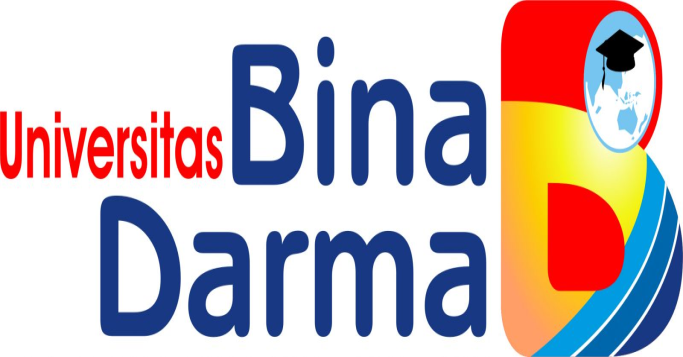 OLEHDr Kristina Sedyastuti,MMRahadian Ramadhan, MMPROGRAM PASCASARJANAMAGISTER MANAJEMENUNIVERSITAS BINA DARMAPALEMBANG2013